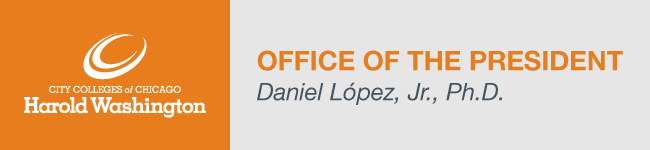 
Dear Harold Washington College Community,

This week’s Chancellor’s Forum was quite inspirational and I left encouraged to share more Harold Washington success stories. My last weekly update focused on enrollment and the impact felt by COVID-19. But this week I’d like to share a story of our resilience, fortitude, and perseverance; in spite of COVID-19.One of our Strategic Initiatives Objectives (5.3 Expand college transparency and access to critical information) has blossomed into something much more supportive and impactful than I initially imagined. Implementing this tactic has allowed for HWC to make insightful decisions using a tool that visualizes our data in an easy to absorb manner. We now have quick and clear visibility in areas such as Applications, Enrollment, Key Performance Indicators and Retention. In FY 21 we retained 70% of the students that attended HWC the previous semester! Our efforts to increase the retention of African-American students also proved successful, with a stellar 70.7% retention rate for African-Americans students during FY ‘21. Both of these numbers are higher than that of previous academic years. I’d like to thank Sandy Vue for leading the effort to increase data visibility and digestibility. And of course every Academic and Student Services department for making sure Harold Washington students succeed! In fact, Retention was a highlight of HWC’s January College Forum and there’s so much more to come in support of Retention. So, over the next 10-weeks we expect to see some movement in both enrollment and retention. And over the next few months, we’ll begin to unveil plans to make even larger leaps! In short, our progress is not one-dimensional. Moving forward, my weekly college updates will include Retention updates along with our Enrollment updates. I hope this information inspires you as much as it inspires me. Have a great weekend and I’ll see you next week! Here are the College Updates for this week:Enrollment Update (updated January 27th)Spring 2022 – 16, 12, and 8-week sessions - Headcount: 4,386; Credit Hour: 45,270*Registration for 12 and 8-week spring classes remains open. To learn more about our registration process, click here. *Counting credit hours for all CCC students registered for courses held at HWC. Free N95 Masks! All in-person employees can receive their initial allocation of 10 masks (one N95 mask per week) by visiting the Security Office (Room 206). As always, disposable surgical masks will remain available at the lobby security desk. Faculty and Staff AccomplishmentsWe are excited to share recent accomplishments from our faculty, staff members and students.Spring 2022 COVID FAQ’sCan be found here.Highlighted Upcoming Events:The Chicago Blackhawks are offering two complimentary tickets, to select games, to HWC Faculty, Staff, and Students! Quantities are limited. For more details and to select your tickets visit here. Auditions for the March performance of Exit Strategy will be held on Monday, January 31st , from 4pm – 6pm in Room 1118. Those wishing to audition should prepare a 1-2 minute monologue. More information can be found here. For a complete list of announcements please visit our HWC Announcements page. The HWC Events Calendar lists all upcoming events for students, faculty, staff, and the public.Personnel Updates and Searches (updated January 27th):Associate Dean, Career Programs – Interviews held.  College Clerical Assistant – Interviews scheduled. Director, First Year Experience – Position posted. Teacher Assistant, Printmaking – Position posted. College Advisor – Position posted. Career Services Advisor – Position posted. Adjunct Instructor, Architecture – Position posted. Clinical Counselor, Wellness Center (2) – Positions posted. Adjunct Instructor, Spanish – Position posted. Director, Auxiliary Services – Position posted. Director, Continuing Education – Position posted.Part-Time Security Officer – Position posted. Clerical Assistant II, Admissions – Position posted. Adjunct Instructor, English Language Learning – Position posted. Adjunct Instructor, Child Development – Position posted. Assistant Dean, Early College -Position posted. Assistant Director, Research and Planning – Position posted. Janitor – Position posted. Janitor Group Lead – Position posted. Faculty, Software Development – Position posted. Part-Time Note Taker – Position posted. Human Resources Specialist – Position posted. Part-Time Adjunct, Photography – Position posted.  Vice President for Academic and Student Affairs – Posting soon. Manager, Instructional Design – Position posted. 